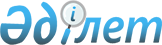 "Бағалы металдар мен асыл тастарға байланысты қатынастарды мемлекеттiк реттеу туралы" Қазақстан Республикасы Президентiнiң Заң күшi бар Жарлығын жүзеге асыру жөнiндегi шаралар туралы
					
			Күшін жойған
			
			
		
					Қазақстан Республикасы Президентiнiң 1995 жылғы 20 шiлдедегi N 2373 Қаулысы. Күші жойылды - Қазақстан Республикасы Президентінің 2009 жылғы 18 маусымдағы N 829 Жарлығымен
      


Ескерту. Күші жойылды - Қазақстан Республикасы Президентінің 2009.06.18 


 N 829 


 Жарлығымен.



      "Бағалы металдар мен асыл тастарға байланысты қатынастарды мемлекеттiк реттеу туралы" Қазақстан Республикасы Президентiнiң Заң күшi бар Жарлығын жүзеге асыру мақсатында қаулы етемiн: 





      1. Қазақстан Республикасының Министрлер Кабинетi: 



      - Қазақстан Республикасының Президентiне Қазақстан Республикасының заң актiлерiн осы Жарлыққа сәйкес келтiру туралы ұсыныстар беретiн болсын; 



      - Қазақстан Республикасы Үкiметiнiң шешiмдерiн осы Жарлыққа сәйкес келтiрсiн; 



      - Қазақстан Республикасы министрлiктерiнiң, ведомстволарының және мемлекеттiк комитеттерiнiң өздерiнiң осы Жарлыққа қайшы келетiн нормативтiк актiлерiн қайта қарауын және күшiн жоюын қамтамасыз етсiн; 



      - екi ай мерзiмде Асыл тастармен операциялар жасаудың ережесiн; үкiмет (бюджет) резервiне тапсырылатын құндылықтарды тапсырудың, берудiң, есептеудiң және өткiзудiң тәртiбiн; Қазақстан Республикасының Ұлттық Банкiмен бiрлесiп Бастапқы саудаластық жүргiзудiң ережесiн әзiрлесiн. 





      2. Қазақстан Республикасының Ұлттық Банкi екi ай мерзiмде Банктердiң металл шоттарын жүргiзу ережесiн әзiрлейтiн болсын.

      

Қазақстан Республикасының




      Президентi


					© 2012. Қазақстан Республикасы Әділет министрлігінің «Қазақстан Республикасының Заңнама және құқықтық ақпарат институты» ШЖҚ РМК
				